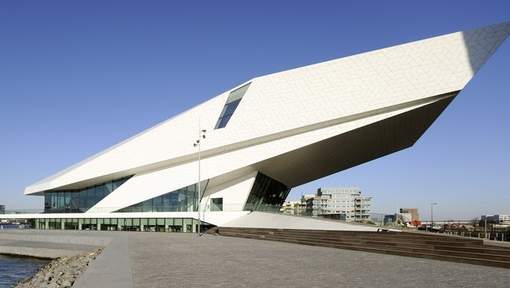 1	VORMGEVING		15 pDe tekst moet in eigen woorden zijnIn totaal bestaat het verslag uit 4 pagina’sMaak het overzichtelijk met kopjes en alinea’s Er moeten op elke pagina minimaal 2 afbeeldingen in de tekst zijn opgenomen2	KAFT (pag. 1)		  5 pNaam van het museumEen passende grote afbeelding of een collage van kleinere afbeeldingen Jouw naam en klasDatum waarop het verslag is gemaakt3	INLEIDING (pag. 2)	20 pDe algemene gegevens. Wat, waar, en wanneer Vertel wat je al van dit museum wist. En wat waren je verwachtingen over dit bezoek?Beschrijf kort hoe het programma er deze dag uitzag. In juiste volgorde!Entreebewijs afgeven aan docent!Minimaal 100 woorden4	HET MUSEUMBEZOEK (pag. 3 ) 		30 pBeschrijf in eigen woorden wat er allemaal te zien was in het museum. Wat ben je te weten gekomen over de dingen die er te zien waren?Hoe werd deze achtergrondinformatie gegeven? (tekstborden, boekje, computer of rondleiders)Welke activiteiten werden er georganiseerd voor bezoekers?Voeg foto’s die je tijdens je bezoek gemaakt hebt toe aan het verslag.Minimaal 300 woorden5 OORDEEL (pag.4) 	30 pWat vond je van de tentoonstelling?Geef je mening over de inrichting, de informatievoorzieningen, activiteiten die georganiseerd werden, en de behulpzaamheid van personeel.Hoe waren de voorzieningen in het museum? (kassa, restaurant, winkel)Wat vond je verrassend, leuk of interessant aan de tentoonstelling?Noem een negatief punt van het museum/tentoonstellingRaad je een bezoek aan het museum aan of af? En waarom?Minimaal 300 woorden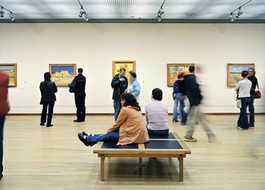 